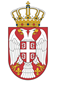 REPUBLIKA SRBIJA NARODNA SKUPŠTINAOdbor za spoljne poslove06 Broj: 06-2/132-1921. maj 2019. godineB e o g r a dNa osnovu člana 70. stav 1. alineja prva Poslovnika Narodne skupštineS A Z I V A M72. SEDNICU ODBORA ZA SPOLjNE POSLOVEZA SREDU, 22. MAJ 2019. GODINE,SA POČETKOM U 9,30 ČASOVA	Za ovu sednicu predlažem sledećiD n e v n i   r e dInicijative za posetePoziv šefu stalne delegacije Narodne skupštine Republike Srbije u Parlamentarnoj skupštini Crnomorske ekonomske saradnje (PS CES) za učestvovanje u delegaciji Parlamentarne skupštine koja će posmatrati bugarske izbore za poslanike Evropskog parlamenta, koji su zakazani za  26. maj 2019. godine u Bugarskoj.2. Izveštaji o realizovanim posetama2.1.   Izveštaj o učešću stalne delegacije Narodne skupštine Republike Srbije na sastanku Generalnog odbora za pravosuđe, unutrašnje poslove i bezbedonosnu saradnju Parlamentarne skupštine PSJIE u Skoplju, 10. i 11. maja 2019. godine.2.2.   Izveštaj sa trećeg zasedanja Komisije za saradnju između Narodne skupštine Republike Srbije  i Državne Dume Federalne skupštine  Ruske Federacije, održanog u Moskvi, 23.oktobra 2018. godine.3.     Realizovani ostali kontakti3.1. Zabeleška o razgovoru predsednika NS RS Maje Gojković sa Nj.E. g. Tabiasom   Flesenkemperom, šefom Kancelarije Saveta Evrope u Republici Srbiji, održanom 7. maja 2019. godine.      4.  Poslaničke grupe prijateljstva     4.1.	Promene u sastavu Poslaničke grupe prijateljstva sa Kinom      5.  Razno  Sednica će se održati u Domu Narodne skupštine, Trg Nikole Pašića 13, sala  4 .  Mole se članovi Odbora da u slučaju sprečenosti da prisustvuju sednici Odbora, o tome obaveste svoje zamenike u Odboru.     PREDSEDNIK ODBORAProf. dr Žarko Obradović, s.r.